SIMPLE SOFTWARE PROJECT PLAN TEMPLATE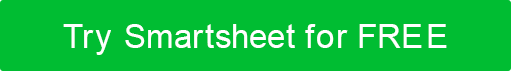 SOFTWARE PROJECT PLAN TEMPLATEPROJECT NAMEPROJECT MANAGERPROJECT DELIVERABLESCOPE STATEMENTSTART DATE00/00/0000END DATE00/00/0000OVERALL PROGRESS0%TASK NAMEASSIGNED TOSTART 
DATEEND 
DATEDURATION 
in days% COMPLETESTATUSNOTESSPRINT 1Kelly E.06/2807/025100%CompleteTask 1Wendell B.06/2806/281100%CompleteTask 2Kelly E.06/3007/023100%CompleteSPRINT 2Sebastian R.07/0107/141450%In ProgressTask 1Dom P.07/0107/033100%CompleteTask 2Kelly E.07/0207/07685%OverdueTask 3Dom P.07/0507/0840%On HoldTask 4Kelly E.07/0707/14815%In ProgressSPRINT 3Kelly E.07/1507/2280%Not StartedTask 1Dom P.07/1507/1620%Not StartedTask 2Wendell B.07/1707/1930%Not StartedTask 3Sebastian R.07/2007/2230%Not StartedPROJECT NAMEPROJECT MANAGERPROJECT DELIVERABLESCOPE STATEMENTSTART DATE00/00/0000END DATE00/00/0000OVERALL PROGRESS0%TASK NAME ASSIGNED TOSTART 
DATEEND 
DATEDURATION 
in days% COMPLETESTATUSNOTESDISCLAIMERAny articles, templates, or information provided by Smartsheet on the website are for reference only. While we strive to keep the information up to date and correct, we make no representations or warranties of any kind, express or implied, about the completeness, accuracy, reliability, suitability, or availability with respect to the website or the information, articles, templates, or related graphics contained on the website. Any reliance you place on such information is therefore strictly at your own risk.